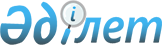 Об утверждении пороговых значений розничных цен на социально значимые продовольственные товары по городу Шымкент на 2022 год
					
			С истёкшим сроком
			
			
		
					Постановление акимата города Шымкент от 14 апреля 2022 года № 583. Зарегистрировано в Министерстве юстиции Республики Казахстан 18 апреля 2022 года № 27607. Прекращено действие в связи с истечением срока
      В соответствии со статьей 8 Закона Республики Казахстан "О регулировании торговой деятельности", пунктом 1 статьи 117 Предпринимательского кодекса Республики Казахстан и приказом исполняющего обязанности Министра национальной экономики Республики Казахстан от 30 марта 2015 года № 282 "Об утверждении правил установления пороговых значений розничных цен на социально значимые продовольственные товары и размера предельно допустимых розничных цен на них" (зарегистрирован в Реестре государственной регистрации нормативных правовых актов за № 11245), акимат города Шымкент ПОСТАНОВЛЯЕТ:
      1. Утвердить пороговые значения розничных цен на социально значимые продовольственные товары на 2022 год согласно приложению к настоящему постановлению.
      2. Государственному учреждению "Управление сельского хозяйства и ветеринарии города Шымкент" в порядке, установленном законодательством Республики Казахстан, обеспечить:
      1) государственную регистрацию настоящего постановления в Министерстве юстиции Республики Казахстан;
      2) размещение настоящего постановления на интернет-ресурсе акимата города Шымкент после его официального опубликования.
      3. Контроль за исполнением настоящего постановления возложить на заместителя акима города Шымкент Саттыбаева А.Б.
      4. Настоящее постановление вводится в действие по истечении десяти календарных дней после дня его первого официального опубликования. Пороговые значения розничных цен на социально значимые продовольственные товары по городу Шымкент на 2022 год
					© 2012. РГП на ПХВ «Институт законодательства и правовой информации Республики Казахстан» Министерства юстиции Республики Казахстан
				
      Аким города Шымкент

М. Айтенов
Приложение
к постановлению
Акимата города
Шымкент
от 14 апреля 2022 года
№ 583
№
Наименование товаров
Первый квартал (тенге)
Второй квартал (тенге)
Третий квартал (тенге)
1
Рис шлифованный (круглозерный, весовой), килограмм
303 
317 
327 
2
Мука пшеничная первого сорта, килограмм
176 
175 
181 
3
Крупа гречневая (ядрица, весовая), килограмм
539 
571 
621 
4
Хлеб пшеничный из муки первого сорта (формовой), килограмм
166 
172 
174 
5
Рожки (весовые), килограмм
291 
276 
292 
6
Говядина (лопаточно-грудная часть с костями), килограмм
2262 
2303 
2554 
7
Мясо кур (бедренная и берцовая кость с прилегающей к ней мякотью), килограмм
1003 
1029 
1080 
8
Молоко пастеризованное 2,5 % жирности в мягкой упаковке, литр
255 
255 
262
9
Кефир 2,5 % жирности в мягкой упаковке, литр
256 
256 
254 
10
Творог: 5-9 % жирности, килограмм
1828 
1853 
1849 
11
Яйцо куриное (I категория), 
10 штук
331 
311 
318 
12
Масло сливочное (несоленое, не менее 72,5 % жирности, без наполнителей и растительных жиров), килограмм
2456 
2435 
2427 
13
Масло подсолнечное, литр
757 
804 
834 
14
Капуста белокочанная, килограмм
144 
91 
129 
15
Лук репчатый, килограмм
89 
121 
85 
16
Морковь столовая, килограмм
163 
261 
184 
17
Картофель, килограмм
149 
191 
153 
18
Сахар белый – сахар-песок, килограмм
326 
323 
314 
19
Соль поваренная пищевая 
(кроме "Экстра"), килограмм
47 
46 
45 